The Raven Tweets Activity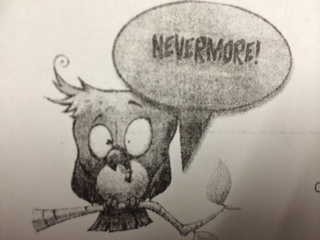 Translate “The Raven” into Tweets on Twitter.  Twitter limits users to 140 characters and uses hashtags # to note key ideas or tie into trends. Convey nearly all of the events of your stanza into your tweet, though it may be condensed.  Don’t change the plot, introduce new characters, etc.  #HavefunStanza 1 - The narrator hears a knocking at his door. #raven #chamber Stanza 2 - It’s cold, the fire is burning, and I can’t wait til tomorrow.  The sadness is real #depressed Stanza 3 -The narrator was terrified, and went to his chamber door. #BRB Stanza 4 -The narrator was terrified, and went to his chamber door. #terrorStanza 5 -I stood there wondering; fearing, and the only whispered word spoken, ‘Lenore’. #LonelyStanza 6 -Just heard more tapping, probably nothing. #JustTheWindravenStanza 7 - Flung a shutter, a raven came & went on chamber door on top of a bust of Pallas, the goddess of WisdomStanza 8 -I called upon the raven and asked it’s name and the raven answered ‘Nevermore’ #wisebirdStanza 9 -The narrator thinks no one else has had a bird on his chamber door named nevermore. #nevermoreStanza 10 -The raven landed on the shoulder of a peaceful statue and only said one word from it's soul deep down "Nevermore" #creepytalkingbirdStanza 11 -The narrator thinks the bird only learned the word nevermore #nevermore Stanza 12 - The narrator sits in front of the bird, trying to figure out what he’s saying. #birdwhispererStanza 13 -The narrator sat down and began to think, then anger approached him and he began to think some more. #anger! :|| Stanza 14 - I want something to forget Lenore, the raven said no. #whynotStanza 15 -Where did this raven come from #stalker muchStanza 16 - Does heaven have my Lenore? #angels Stanza 17 -Yells at the raven to leave the chamber #cray crayStanza 18 - The Raven is sitting on the bust of Pallas. #The horror is real#allusion  